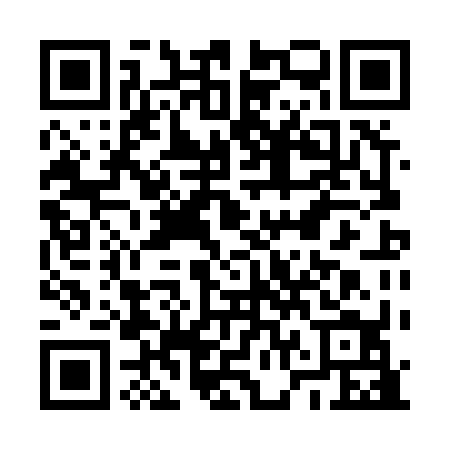 Prayer times for Brookforest Estates, South Carolina, USAMon 1 Jul 2024 - Wed 31 Jul 2024High Latitude Method: Angle Based RulePrayer Calculation Method: Islamic Society of North AmericaAsar Calculation Method: ShafiPrayer times provided by https://www.salahtimes.comDateDayFajrSunriseDhuhrAsrMaghribIsha1Mon4:556:201:345:218:4710:122Tue4:556:211:345:218:4710:123Wed4:566:211:345:218:4710:124Thu4:576:221:345:218:4710:115Fri4:576:221:345:218:4610:116Sat4:586:231:345:218:4610:117Sun4:596:231:355:228:4610:108Mon4:596:241:355:228:4610:109Tue5:006:241:355:228:4510:0910Wed5:016:251:355:228:4510:0911Thu5:026:251:355:228:4510:0812Fri5:036:261:355:228:4410:0813Sat5:036:271:355:228:4410:0714Sun5:046:271:365:228:4410:0615Mon5:056:281:365:228:4310:0616Tue5:066:291:365:228:4310:0517Wed5:076:291:365:228:4210:0418Thu5:086:301:365:228:4210:0419Fri5:096:311:365:228:4110:0320Sat5:096:311:365:228:4010:0221Sun5:106:321:365:228:4010:0122Mon5:116:331:365:228:3910:0023Tue5:126:331:365:228:389:5924Wed5:136:341:365:228:389:5825Thu5:146:351:365:228:379:5726Fri5:156:351:365:228:369:5627Sat5:166:361:365:228:369:5528Sun5:176:371:365:228:359:5429Mon5:186:381:365:228:349:5330Tue5:196:381:365:218:339:5231Wed5:206:391:365:218:329:51